  ΕΙΣΗΓΗΣΗ ΠΡΟΣ ΤHN OIKONOMIKH ΕΠΙΤΡΟΠΗ	ΘΕΜΑ: Ορισμός Επιτροπής Οριστικής  Παραλαβής του έργου  «Ανόρυξη γεώτρησης για πλήρωση ψεκαστικών βυτίων οικισμού Αρχαγγέλου Δ.Ε Ειρηνούπολης » (Αρ. μελέτης: 73/2018), προϋπολογισμού 15.250,00 €.	Σύμφωνα με:τις διατάξεις των άρθρων   άρθρο 170 (Προσωρινή παραλαβή έργου) και 172 (Οριστική Παραλαβή) του Ν.4412/2016 ( ΦΕΚ 147/Α’/08-08-2016) «Δημόσιες Συμβάσεις Έργων, Προμηθειών και Υπηρεσιών (προσαρμογή στις οδηγίες 2014/24/ΕΕ και 2014/25 ΕΕ» και συγκεκριμένα την παρ. 3 του άρθρου 170 του Ν4412/16, ……3. Για την διενέργεια της προσωρινής παραλαβής η προϊσταμένη αρχή ορίζει την επιτροπή παραλαβής, αφού προηγουμένως η Διευθύνουσα Υπηρεσία ανακοινώσει την περαίωση του έργου και τη σύνταξη της τελικής επιμετρήσεως στην Προϊσταμένη Αρχή και ζητήσει την παραλαβή του. Η επιτροπή είναι τριμελής, όταν όμως πρόκειται για σημαντικά έργα μπορεί να ορισθούν μέχρι και τέσσερα (4) επιπλέον μέλη για να περιληφθούν σε αυτήν τεχνικοί διαφόρων ειδικοτήτων, ανάλογα με τη φύση του έργου. Στην επιτροπή παραλαβής των έργων τουλάχιστον ο πρόεδρος δεν ορίζεται από υπαλλήλους της διευθύνουσας υπηρεσίας. Την με αρ. πρωτ. Δ11/οικ 82/28-03-2018 Εγκύκλιο 6 του ΥΠΥΠΜΕ/Γενική Γραμματεία Υποδομών και συγκεκριμένα την τελευταία παράγραφο ……………Η προβλεπόμενη κλήρωση υπαλλήλων µέσω του Μητρώου στις περιπτώσεις επιτροπών παραλαβής (άρθρο 170 παρ. 3 του Ν. 4412/2016) δεν είναι προς το παρόν εφικτή και οι συγκροτήσεις των επιτροπών παραλαβής θα εξακολουθούν να γίνονται εκτός Μητρώου  …………….για τη συγκρότηση της επιτροπής παραλαβής εφαρμόζεται υποχρεωτικά η διαδικασία της προβλεπόμενης από τις διατάξεις του άρθρου 26 του ν. 4024/2011 (Α' 226) κλήρωσης. Η κλήρωση διενεργείται από την αρμόδια τεχνική υπηρεσία του φορέα κατασκευής του έργου, με την επιφύλαξη της παραγράφου 2β' του παρόντος άρθρουΣΑΣ ΑΝΑΚΟΙΝΩΝΟΥΜΕότι το έργο  «Ανόρυξη γεώτρησης για πλήρωση ψεκαστικών βυτίων οικισμού Αρχαγγέλου Δ.Ε Ειρηνούπολης » (Αρ. μελέτης: 73/2018), προϋπολογισμού 15.250,00 €.), σύμφωνα με την με αρ. πρωτ. 6922/22-04-2019 Βεβαίωση Περάτωσης εργασιών του Διευθυντού Τεχνικών Υπηρεσιών  έχει περαιωθεί.  Για το λόγο αυτό παρακαλούμε για τον ορισμό της Επιτροπής Οριστικής  Παραλαβής του έργου από την Οικονομική Επιτροπή . Συνημμένα καταθέτουμε:Την με αρ. πρωτ. 6426/16-04-2019 Έκθεση περαίωσης εργασιώνΤην με αρ. πρωτ. 6922/22-04-2019 Βεβαίωση Περάτωσης εργασιών του Δ.Τ.Υ.Δ.Ν.Την με αρ. πρωτ.    10240 /19-06-2019 Έγκριση Τελικής ΕπιμέτρησηςΤην με αρ. πρωτ. 13083/ 01-08-2019 Πρωτόκολλο προσωρινής παραλαβήςΤην με αριθ. 304/2019 απόφαση του Δ.Σ Νάουσας περί έγκρισης του παραπάνου Πρωτοκόλλου προσωρινής παραλαβήςΤο με αρ. Πρωτ.   11939  /07-08-2020 ΠΡΑΚΤΙΚΟ ΔΙΕΝΕΡΓΕΙΑΣ ΔΗΜΟΣΙΑΣ ΚΛΗΡΩΣΗΣ για την επιτροπή ΟΡΙΣΤΙΚΗΣ ΠΑΡΑΛΑΒΗΣ του έργου ««Ανόρυξη γεώτρησης για πλήρωση ψεκαστικών βυτίων οικισμού Αρχαγγέλου Δ.Ε Ειρηνούπολης » (Αρ. μελέτης: 73/2018), προϋπολογισμού 15.250,00 €, σύμφωνα με τις διατάξεις του άρθρου 26 του ν. 4024/2011.Από την κλήρωση προέκυψαν τα παρακάτω μέλη:Ε.Δ.- κ. Β. Τζουβάρας Αντ/χος ΤΥ - κ. Π. Κυριακίδη Δντης ΔΤΥ- κ. Μ. Χαϊδούλη- κ. Μ.Aνθοπούλου (για την Ο.Ε.)-  Φάκελος Έργου-  Αρχείο         					        Νάουσα 12-08-2020 Νάουσα 12-08-2020                                           Αρ. Πρωτ. 12146   ΕΛΛΗΝΙΚΗ ΔΗΜΟΚΡΑΤΙΑΝΟΜΟΣ ΗΜΑΘΙΑΣΔΗΜΟΣ ΗΡΩΙΚΗΣ ΠΟΛΕΩΣ ΝΑΟΥΣΑΣΔΝΣΗ ΤΕΧΝΙΚΩΝ ΥΠΗΡΕΣΙΩΝΔ/νση: Δημαρχίας 30, 592 00, Νάουσα      Πληροφορίες: M. Xαϊδούλη     Τηλ  2332029617   Fax: 2332029626 www.naoussa.gr   email:kiriakidis@naoussa.grΤΑΚΤΙΚΑ ΜΕΛΗΤΑΚΤΙΚΑ ΜΕΛΗΤΑΚΤΙΚΑ ΜΕΛΗΤΑΚΤΙΚΑ ΜΕΛΗΤΑΚΤΙΚΑ ΜΕΛΗΤΑΚΤΙΚΑ ΜΕΛΗΤΑΚΤΙΚΑ ΜΕΛΗα/αΟνοματεπώνυμοΚλάδος/ΕιδικότηταΥπηρεσίαΥπηρεσίαΥπηρεσίαΥπηρεσία1Ξανθοπούλου ΠαρθενόπηΠολιτικός ΜηχανικόςΔ/νση Υπηρεσίας Δόμησης(πρόεδρος της επιτροπής)2Κυράνος ΘωμάςΠολιτικός ΜηχανικόςΔ/νση Τεχνικών Υπηρεσιών3Τσιόγκα ΕλένηΑγρονόμος Τοπογράφος ΜηχανικόςΔ/νση Τεχνικών ΥπηρεσιώνΑΝΑΠΛΗΡΩΜΑΤΙΚΑ ΜΕΛΗΑΝΑΠΛΗΡΩΜΑΤΙΚΑ ΜΕΛΗΑΝΑΠΛΗΡΩΜΑΤΙΚΑ ΜΕΛΗΑΝΑΠΛΗΡΩΜΑΤΙΚΑ ΜΕΛΗα/αΟνοματεπώνυμοΚλάδος/ΕιδικότηταΥπηρεσία1Τέλλης ΠαντελήςΠολιτικός ΜηχανικόςΔ/νση Υπηρεσίας Δόμησης(αναπληρωτής πρόεδρος της επιτροπής)2Γκότση ΕυθυμίαΑρχιτέκτων ΜηχανικόςΔ/νση Τεχνικών Υπηρεσιών3Νίκου ΔήμητραΑγρονόμος Τοπογράφος ΜηχανικόςΔ/νση Τεχνικών ΥπηρεσιώνΗ ΣυντάξασαΧαίδούλη ΜαρίαΑρχιτέκτων Μηχανικός Με Α΄βΕλαβε γνώση      Ο Διευθυντής Δ.Τ.Υ.Δ.Ν.            Κυριακίδης  Ιορ. Παύλος        Διπλ. Πολιτικός Μηχανικός               Με Α’  β.Ο Εισηγητής Τζουβάρας ΒασίλειοςΑντιδήμαρχος Τ.Y 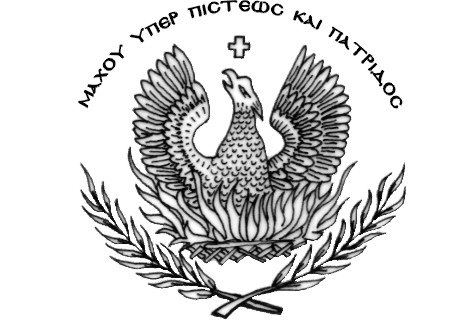 